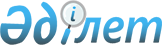 О внесении изменения в решение акима Глубоковского района от 14 февраля 2011 года № 15 "Об образовании избирательных участков по Глубоковскому району"
					
			Утративший силу
			
			
		
					Решение акима Глубоковского района Восточно-Казахстанской области от 19 февраля 2013 года № 3. Зарегистрировано Департаментом юстиции Восточно-Казахстанской области 28 марта 2013 года № 2921. Утратило силу решением акима Глубоковского района Восточно-Казахстанской области от 26 октября 2020 года № 03
      Сноска. Утратило силу решением акима Глубоковского района Восточно - Казахстанской области от 26.10.2020 № 03 (вводится в действие по истечении десяти календарных дней после дня его первого официального опубликования).

      Примечание РЦПИ.

      В тексте документа сохранена пунктуация и орфография оригинала.
      В соответствии со статьей 23 Конституционного закона Республики Казахстан от 28 сентября 1995 года "О выборах в Республике Казахстан", статьей 21 Закона Республики Казахстан от 24 марта 1998 года "О нормативных правовых актах" аким Глубоковского района РЕШИЛ:
      1. Внести в решение акима Глубоковского района от 14 февраля 2011 года № 15 "Об образовании избирательных участков по Глубоковскому району" (зарегистрировано в Реестре государственной регистрации нормативных правовых актов от 24 февраля 2011 года № 5-9-149, опубликованное в районных газетах "Огни Прииртышья" от 25 февраля 2011 года № 16, "Ақ Бұлақ" от 08 февраля 2011 года № 16) следующее изменение:
      в приложении к указанному решению избирательный участок № 473 изложить в новой редакции согласно приложению к настоящему решению.
      2. Настоящее решение вводится в действие по истечении десяти календарных дней после дня его первого официального опубликования. Избирательный участок № 473
      Поселок Глубокое, улица Пионерская, в здании товарищества с ограниченной ответственностью "Қазақжолдары".
      Граница: ул. Берестова, дома № №: 2, 3, 7, 8, 9, 10, 11, 14, 16, 17, 18, 19, 20, 22, 23, 26, 27, 28, 30, 30 а, 31, 32, 34, 36, 38, 40, 42, 44, 46, 48, 49, 53, 54, ул. Больничная, дома № №: 1, 3, 4, 5, 6, 6а, 7, 8, 9а, 9б, 12, 13, 15, 19, 20, 22, ул. Школьная, дома № №: 1, 2, 4, 5, 6, 7, 8, 9, 10, 11, 12, 14, 14а, 15, 16, 18, 19, 22, 23, 24, 25, 26, 29, 31, 33, 35, 37, 43, 45, 47, 49, 49а, ул. Береговая, дома № №: 3, 4, 5, 6, 8, 9, 11, 12, 13, 14, 16, 17, 18, 19, 20, 22, 23, 24, 26, 28, 30, 32, 34, 38, переулок 1 Береговой, дома № №: 1, 2, 4, 8, 16, 18, переулок 2 Береговой, дома № №: 1, 2, 3, 4, 6, ул. Кирпичная, дома № №: 1, 2, 2а, 2б, 3, 4, 4а, 5, 6, 7, 8, 9, 10, 12, 13, 14, 15, 16, 16а, 16б, 17, 18, 19, 20, 21, 21а, 22, 23, 23а, 24, 25, 26, 27, 29, 29 б, 30, 31, 33, 35, переулок 1 Кирпичный, дома № №: 1, 4, 6, 7, 9, 10, 11, 12, 14, 18, 20, 24, переулок 2 Кирпичный, дома № №: 1, 2, 3, 4, 5, 6, 7, 10, 13, переулок 3 Кирпичный, дома № №: 1, 3, 7, переулок 4 Кирпичный, дома № №: 1, 2, 3, 4, 6, переулок 5 Кирпичный дома № №: 1, 2, 3, 4, 5, 6, 8, 8а, ул. Киргородок, дома № №: 24, 26, 26б, ул. Линейная, дома № №: 1, 4, 5, ул. Пионерская, дома № №: 2, 2 а, 3, 4, 4а, 5, 5а, 6, 7, 8, 9, 10, 11, 12, 14, 16, 18, 19, 20, 24, 25, 25а, 26 ,27, 28, 30, 31, 32, 33, 34, 35, 36, 37, 38, 39, 40, 41, 42, 43, 44, 45, 46, 47, 48, 49, 51, 52, 53, 54, 55, 56, 57, 58, 59, 60, 61, 62, 64, 67, 68, 69, 71, 73, 73а, 74, ул. Трактовая, дома № №: 1, 1а, 2, 3, 4, 6, 7, 8, 9, 10, 11, 12, 13, 14, 15, 17, 18, 19, 20, 24, 27, 30, 32, 33, 34, 35, 36, 37, 38, 39, 40, 41, 44, 45, 46, 47, 48, 49, 50, 51, 53а, 54, 56, 56а, 57, 58, переулок Трактовой, дома № №: 1 , 2, 3, 4, 5, 6, ул. Джамбула, дома № №: 1, 3, 6, 7, 8, 9, 10, 11, 12, 13, 14, 15, 16, 17, 18, 19, 20, 21, 23, 24, 25, 26, 27, 27а, 28, 30, 31, 32, 34, 35, 37, 38, 39, 40, 41, 43, 44, 46, 47, 49, 50, 52, 58, 60, 62, ул. Панфилова, дома № №: 2, 5, 6, 6а, 7, 8, 9, 12, 13, 14, 15, 16, 17, 18, 19, 21, 22, 24.
					© 2012. РГП на ПХВ «Институт законодательства и правовой информации Республики Казахстан» Министерства юстиции Республики Казахстан
				Приложение к решению
акима Глубоковского района
от 19 февраля 2013 года № 3